1. számú melléklet a    1 /2015. (II.18.) önkormányzati rendelethez                                                       K é r e l e mA kérelem benyújtásának tárgya:         Települési támogatás                                           Rendkívüli települési támogatás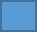  Lakhatáshoz kapcsolódó rendszeres kiadások viseléséhez nyújtható települési támogatás 18. életévét betöltött tartósan beteg hozzátartozó gondozásához kapcsolódó támogatás     A gyógyszerkiadások viseléséhez kapcsolódó települési támogatás                                       Kérelmező:Neve: ................................................................... Születési neve: ................................................... Anyja neve: ..........................................................TAJ száma: .........................................................Születési helye, ideje:.................................................. Állampolgársága: ....................................... Lakóhelye: ........................................................................................................................................Tartózkodási helye: ........................................................................................................................ Elérhetősége: ……........................................................................................................................... Személyi igazolvány száma: ………………………………………………………………………A lakásban életvitelszerűen együtt élő, közeli hozzátartozók:A lakásban a gyermekkel és családjával együtt élő egyéb személyek adatai: Név                                                Születési hely, idő                          Kapcsolat ..............................................       ..............................................         .............................................. ..............................................        ..............................................         .............................................. ..............................................         ..............................................        .............................................. Rendkívüli települési támogatás esetén a támogatás összegét az alábbi okból igénylem:              haláleset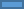  betegség, tartós táppénz gyógyszer, gyógyászati segédeszköz vásárlása céljából gyermek iskoláztatása (tankönyv- és tanszervásárlás, étkeztetés térítési díjának kifizetése)      közüzemi számlatartozás kiegyenlítése tüzelővásárlás élelmiszer, ruházat  krízishelyzet  a válsághelyzetben lévő várandós anya gyermekének megtartása érdekében  osztálykiránduláson vagy táboroztatásban való részvétel a gyermek fogadásának előkészítése  a nevelésbe vett gyermek családjával való kapcsolattartása  a gyermek családba való visszakerülésének elősegítéséhez kapcsolódó kiadások  hátrányos helyzetű gyermeket nevelő család anyagi problémája esetén elemi kár elhárítása egyéb: ........................................................................................................................................ Haláleset esetén kitöltendő:                     Elhunyt neve: ............................................................. Lakcíme: ................................................. Haláleset dátuma: ....................................................... Hozzátartozói minőség: ........................... A temetés összköltsége: ............................................. Kijelentem, hogy az elhalt hozzátartozóm életbiztosítással, hadirokkant járadékkal, tartási, életjáradéki, öröklési szerződéssel rendelkezett / nem rendelkezett. (megfelelő aláhúzandó!) A települési támogatás/rendkívüli települési támogatás kifizetésének formája: postai úton : ………………………………………………………………………………….. bankszámlára, számlaszám: ......................................................................................................természetben nyújtott támogatás: ……………………………………………………………..A rendkívüli települési támogatás igénylésének részletes indoklása:.................................................................................................................................................................................................................................................................................................................................................................................................................................................................................A lakhatáshoz kapcsolódó rendszeres kiadások viseléséhez nyújtható települési támogatás esetén:A lakott ingatlan fűtés, villany, szemétszállítás- és vízdíj összköltsége: …………………..Ft/hó.A család összes nettó jövedelme: ………………….Ft/hó.  Egy főre jutó jövedelem: ……..Ft/hó Havi számlaköltség: ………… % (összjövedelem hány százalékát teszi ki a havi számlaköltség)A 18. életévét betöltött tartósan beteg hozzátartozó gondozásához kapcsoló települési támogatás esetén: A gondozott neve: ………………………          Születési helye, ideje: …………………………..Anyja neve: ………………………………..       Lakcím: ………………………………………...A gondozott háziorvosától beszerzett szakvélemény csatolva/hiányzik (megfelelő rész aláhúzandó)A gyógyszerkiadások viseléséhez kapcsolódó települési támogatás esetén:A kérelmező havi gyógyszertár által igazolt gyógyszerköltsége: …………… Ft. A család összes nettó jövedelme: …………………… Ft/hó. Egy főre jutó jövedelem: …… Ft/hóEgy főre jutó havi családi nettó jövedelem (ügyintéző tölti ki!): ................................. Ft/hó. Hozzájárulok a kérelemben és nyilatkozatban szereplő adatoknak a szociális igazgatásban történő felhasználásához, kezeléséhez. Büntetőjogi felelősségem tudatában kijelentem, hogy a fenti adatok és a benyújtott okmányok a valóságnak megfelelnek. Tudomásul veszem, hogy a közölt adatok valódiságát az Önkormányzat ellenőrizheti.Inárcs, ………………………………………………..                                                                                   ……………. …………………………..                                                                                               kérelmező aláírásaVagyoni adatok1. Ingatlantulajdon: .............................................. város/község ................................. út/utca  .............................................. hsz., alapterülete: ..................... m2 , tulajdoni hányad .......................... , a szerzés ideje: ............... év. Becsült forgalmi érték: ......................... Ft. 2. Gépjármű személygépkocsi: ...................................... típus: .................................. , rendszám: ........................... , a szerzés ideje, valamint a gyártás éve: ............................. év. Becsült forgalmi érték: ...................................... Ft.                                                                                  …………………………………..                                                                                              kérelmező aláírásaNévSzületési hely, időAnyja neveJövedelemTAJ: TAJ:TAJ:TAJ:TAJ:A jövedelmek típusaiA  kérelmező jövedelmeA kérelmezővel közös háztartásban élő házastárs (élettárs) jövedelmeA kérelmezővel közös háztartásban élő egyéb rokon jövedelmeÖsszesen1. Munkaviszonyból, munkavégzésre/foglalkoztatásra irányuló egyéb jogviszonyból származó jövedelem és táppénz2. Társas és egyéni vállalkozásból, őstermelői, illetve szellemi és más önálló tevékenységből származó jövedelem3. Nyugellátás, megváltozott munkaképességű személyek ellátásai (például rokkantsági ellátás, rehabilitációs ellátás), korhatár előtti ellátás, szolgálati járandóság, balettművésze-ti életjáradék, átmeneti bányászjáradék, időskorúak járadéka, a nyugdíjszerű rendszeres szociális ellátások emeléséről szóló jogszabály hatálya alá tartozó ellátás4. A gyermek ellátásához és gondozásához kapcsolódó támogatások (különösen: GYED, GYES, GYET, családi pótlék, gyermektartásdíj, árvaellátás)5. Önkormányzat, járási hivatal és munkaügyi szervek által folyósított rendszeres pénzbeli ellátások6. Egyéb jövedelem (különösen: kapott tartás-, ösztöndíj, értékpapírból származó jövedelem, kis összegű kifizetések stb.)7. A család összes nettó jövedelme8. A család összes nettó jövedelmét csökkentő tényezők (fizetett tartásdíj összege)